Завдання і функції уповноважених органів з питань з питань пробації визначені Законом України «Про пробацію», Кримінальним, Кримінальним процесуальним, Кримінально-виконавчим кодексами України та іншими законами України.ПРОБАЦІЯ - ЦЕ ... забезпечення безпеки  суспільства (громади) шляхом запобігання вчиненню правопорушень;надання суду інформації, що характеризує обвинувачену особу для прийняття справедливого рішення (складення досудової доповіді);організація виконання покарань, не пов'язаних з позбавленням волі;пробаційний нагляд: контроль за особою, яка вчинила правопорушення, а також допомога, спрямована на підтримку такої особи в суспільстві (консультації, мотивування до змін, сприяння у вирішенні проблемних питань);допомога особі, яка готується  до звільнення з місць позбавлення волі, в адаптації до життя в суспільстві. ДО КОГО ЗАСТОСОВУЄТЬСЯ ПРОБАЦІЯ?особа, щодо якої складається досудова доповідь;особа, засуджена до покарання, що не пов’язане з позбавленням волі, як от: заборона обіймати певні посади або займатися певною діяльністю, громадські та виправні роботи;особа, якій покарання у виді позбавлення волі замінено на покарання у виді громадських або виправних робіт;особа, звільнена з випробувальним терміном від відбування покарання у видіпозбавлення (обмеження) волі;звільнена від відбування покарання вагітна жінка та жінка, яка має дитину віком до трьох років;особа, яка готується до звільнення з місць позбавлення волі. ВИДИ ПРОБАЦІЇ:Досудова пробація – забезпечення суду інформацією, що характеризує особу, яка обвинувачується у вчиненні правопорушення, з метою врахування обставин її життя для прийняття судом справедливого рішення про міру її відповідальності (складення досудової доповіді).Наглядова пробація - здійснення наглядових та соціально-виховних заходів: надання психологічної, консультативної та інших видів допомоги, сприяння працевлаштуванню, залучення до навчання, участь у виховних заходах та соціально-корисній діяльності, проведення індивідуально-профілактичної роботи відносно особи, до якої застосовується пробація.Пенітенціарна пробація – це допомога особі, яка готується до звільнення з місць позбавлення волі у трудовому та побутовому влаштуванні за обраним нею місцем проживання, влаштування до закладів охорони здоров"я та сприяння в адаптації до життя у суспільстві.Додатково:Запрошуємо до співпраці небайдужих громадян в якості волонтерів пробації.Підрозділи філії Державної установи «Центр пробації» у Вінницькій області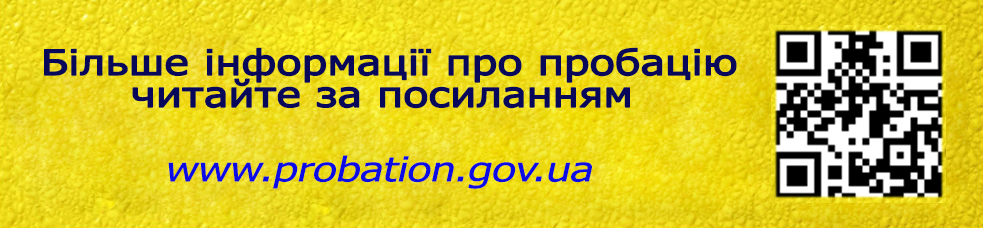 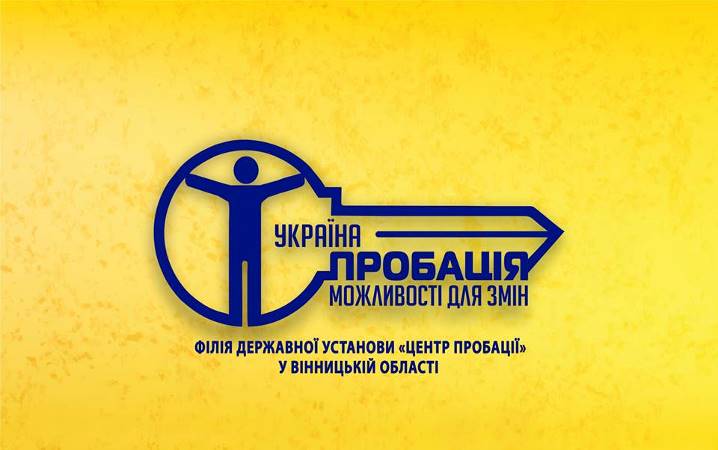 Філія Державної установи «Центр пробації»у Вінницькій областіКерівництво:Контактні дані:Сторінка в Facebook:Щур Руслан Олексійович, начальник філіїАдреса: вул. Хмельницьке шосе, 15, м. Вінниця, 21036Телефон:096-376-00-14E-mail:probation@vn.kvs.gov.uahttps://www.facebook.com/probation.vinnytsia/Графік роботи:понеділок - четвер з 9-00 до18-00 п’ятниця: з 9-00 до16-45обідня перерва:  13-00 - 13-45вихідний : субота, неділяНазвапідрозділуЮридична адреса (адреса для листування)Контактний телефон Електронна адресаВінницький міськрайонний відділ21001, м. Вінниця,вул.Привокзальна, 26vn1_probation@ukr.netБарський районний сектор23000, м. Бар,майдан Святого Миколая,14(04341) 2-39 -00vn2_probation@ukr.netБерщадський районний відділ24400, м.Бершадь,вул.Героїв України,11vn3_probation@ukr.netГайсинський районний відділ23700, м.Гайсин,вул. Волонтерів, 18(04334)2-00-10kvi_gaisinskii@ukr.netЖмеринський міськрайонний відділ23100, м. Жмеринка,вул. Соборна 58kvi_zmerinskii@ukr.netІллінецький районний відділ22700, м. Іллінці,вул. М. Кривоноса, 10kvi_illineckii@ukr.netКалинівський районний сектор22400, м. Калинівка,вул. Вадима Нестерчука, 64(04333) 2-44-85
kvi_kalunivskii@ukr.netКозятинський міськрайонний відділ22100, м.Козятин,вул. П.Орлика, 10vn8_probation@ukr.netКрижопільський районний сектор24600,смтКрижопіль,вул. Данила Нечая, 10(04340) 2-12-57kvi_krugopilskii@ukr.netЛітинський районний сектор22300, смтЛітин,вул. Героїв Чорнобиля, 30(04347)2 -04-64vn10_probation@ukr.netЛиповецький районний сектор22500, м. Липовець,вул. Шевченка, 9kvi_lupoveckii@ukr.netМогилів-Подільський міськрайонний відділ24000, м. Могилів-Подільський,вул. Сагайдачного, 4(04337) 6-58-85kvi_mog-podilskii@ukr.netМурованокуриловецький районний сектор23400, смт Муровані Курилівці,вул. Комарова, 6(04356) 2-23-16kvi_myrovanokyrul@ukr.netНемирівський районний відділ22800,м. Немирів,вул. Гімназійна, 32(04331) 2-39-49kvi_nemurivskii@ukr.netОратівський районний сектор22600, смт Оратів,вул.Героїв Майдану, 86(04330) 2-10-09vn15_probation@ukr.netПіщанський районний сектор24700, смт. Піщанка,вул. Центральна, 48096-461-33-53098-641-03-55kvi_pishanskii@ukr.netvn16_probation@ukr.netПогребищенський районний сектор. Погоребище,вул. Богдана Хмельницького, 75(04346) 2-18-86kvi_pogrebushensii@ukr.netТеплицький районний сектор23800, смт Теплик,вул. Незалежності, 32vn18_probation@ukr.netТомашпільський районний сектор24200 смтТомашпіль,вул. Івана Франка, 3604348 2-11-82kvi_tomashpelskii@ukr.netТростянецький міськрайонний відділ24300, смт Тростянецьвул. Поштова 40/124321, м. Ладижин,вул. Процишина 91(04343) 2 –27– 91(096) 050 03 55 Заступник начальникаkvi_trostyneckii@ukr.netТульчинський районний відділ23600, м. Тульчинпровул. Брацлавський 6(04335) 2 –32– 20vn21_probation@ukr.netТиврівський районний відділ23300, смтТиврів,вул. Шевченка, 2(04355) 2-17-60vn22_probation@ukr.netХмільницький міськрайонний сектор22000, м. Хмільник,вул. Столярчука, 80674399868kvi_khmillnuckii@ukr.netЧернівецький районний сектор24106, вул. Незалежності, 72а,с. Мазурівка, Чернівецького району, Вінницькоїобласті.043-57-2-21-50vn24_probation@ukr.netЧечельницький районний сектор24800, смт Чечельник вул.Героїв Майдану, 300680536147kvi_chechellnuckii@ukr.netШаргородський районний сектор23500, м. Шаргород,вул. Героїв Майдану, 296kvi_shargorodskii@ukr.netЯмпільський районний сектор24500, м. Ямпіль,вул. Соборна, 59097-317-63-37kvi_yampillskii@ukr.net